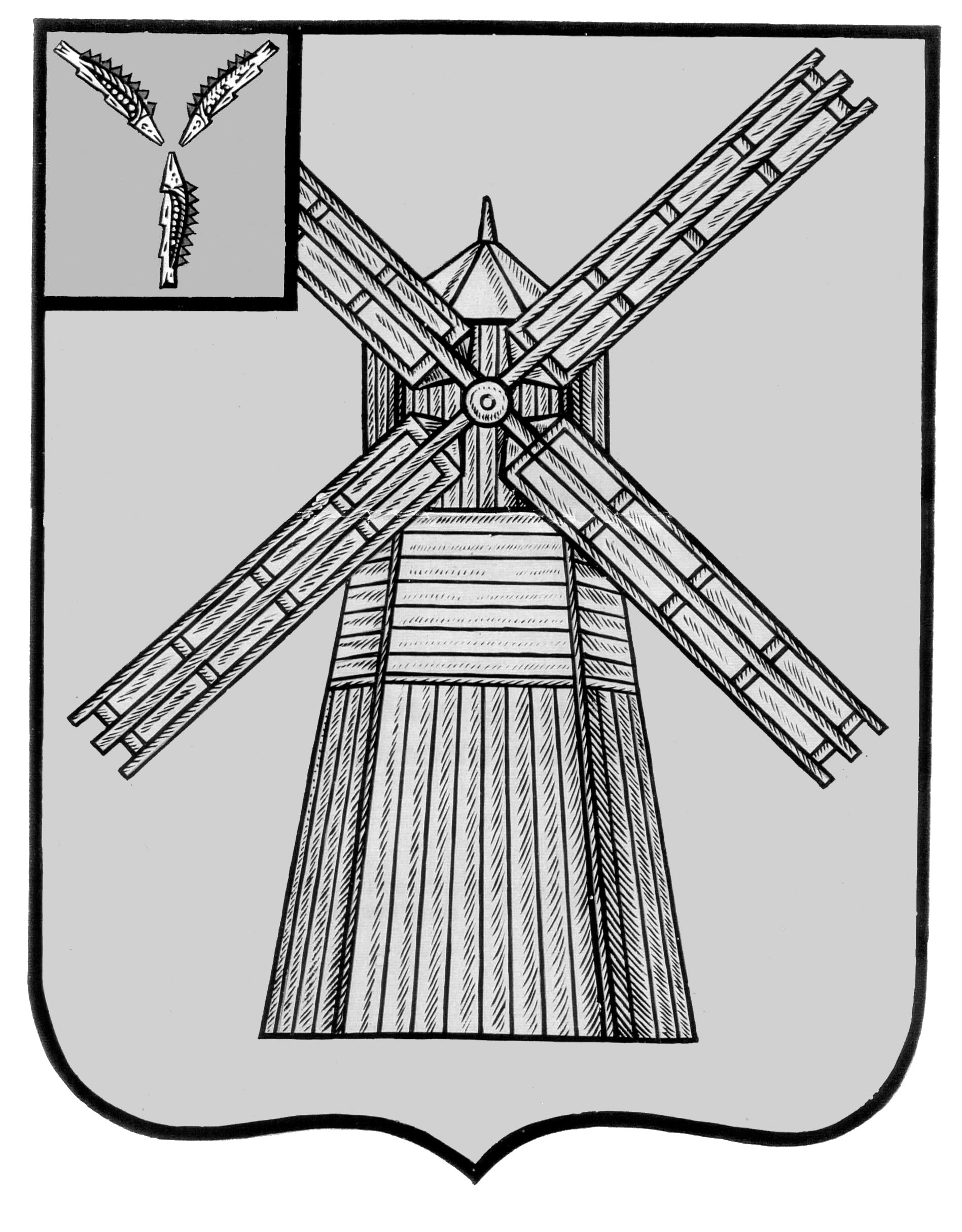 АДМИНИСТРАЦИЯ ПИТЕРСКОГО МУНИЦИПАЛЬНОГО РАЙОНА САРАТОВСКОЙ ОБЛАСТИР А С П О Р Я Ж Е Н И Еот 26 сентября 2023 года №129-рс. ПитеркаОб утверждении плана профилактических визитов на территории Питерского муниципального района Саратовской области на 4 квартал 2023 годаВ целях реализации программы профилактики в 2023 году рисков причинения вреда (ущерба) охраняемым законом ценностям по муниципальному земельному контролю на территории Питерского района Саратовской области, утвержденной постановлением администрации Питерского муниципального района Саратовской области от 26 сентября 2022 года № 370 «Об утверждении программ профилактики рисков причинения вреда (ущерба) охраняемым законом ценностям по муниципальному земельному контролю на территории Питерского района Саратовской области на 2023 год», руководствуясь Уставом Питерского муниципального района Саратовской области:Утвердить План проведения профилактических визитов на территории Питерского муниципального района Саратовской области на 4 квартал 2023 года, согласно приложению к настоящему распоряжению.Консультанту отдела по земельно-правовым и имущественным отношениям администрации муниципального района разместить план проведения профилактических визитов на 4 квартал 2023 года на официальном сайте ФГИС «Единый реестр контрольных (надзорных) мероприятий» (http://www.proverki.gov.ru), на сайте администрации Питерского муниципального района по адресу: http://питерка.рф/ 3. Контроль за исполнением настоящего распоряжения возложить на заместителя главы администрации муниципального района по экономике, управлению имуществом и закупкам.Глава муниципального района                                                            Д.Н. ЖивайкинПлан проведения профилактических визитов на территории Питерского муниципального района 
Саратовской области на 4 квартал 2023 годаВЕРНО: Руководитель аппарата администрации               муниципального района                             							                             А.А. СтрогановПриложение к распоряжению администрации муниципального района 
от 26 сентября 2023 года №129-р№ п/пАдрес/КН объекта (объектов контроля, принадлежащих (используемых) лицом, в отношении которого планируется профилактический визитКатегория риска объекта контроляФИО контролируемого лица или наименование контролируемого лица, в отношении которого проводился профилактически визитПочтовый адрес для направления Предложения о проведении профилактического визитаНомер контактного телефона контролируемого лицаДата проведения1Саратовская область, Питерский район, с.Питерка, ул.Питерская, д.85/2; КН 64:26:080731:102низкаяСадетова Рауза Гимрановна413320, Саратовская область, Питерский район, с.Питерка, ул.Питерская, д.85/28937962631214.11.20232Саратовская область, Питерский район, с. Питерка, ул.Питерская, д.101; КН 64:26:080660:77низкаяСтарчиков Виктор Владимирович413320, Саратовская область, Питерский район, с.Питерка, ул.Питерская, д.1018927143735914.11.20233Саратовская область, Питерский район, с.Питерка, ул.Питерская, д.67/1; КН 64:26:080731:104низкаяРешетникова Лидия Ивановна413320, Саратовская область, Питерский район, с.Питерка, ул.Питерская, д.67/18905328187929.11.20234Саратовская область, Питерский район, с.Питерка, ул. им. Карла Маркса, д.66/1; КН 64:26:080666:115низкаяСтепочкина Галина Александровна413320, Саратовская область, Питерский район, с.Питерка, ул. им. Карла Маркса, д.66/18927627669705.12.20235Саратовская область, Питерский район, с.Питерка, ул.Придорожная, д.12/1; КН 64:26:080641:48низкаяПескова Тамара Владимировна413320, Саратовская область, Питерский район, с.Питерка, ул.Придорожная, д.12/18927112799105.12.2023